PIANO DI LAVORO ANNUALE DEL DOCENTE A.S. 2022/23Pisa li 25/05/2023	                                                                         La docente Vanessa Buttò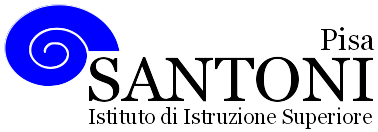 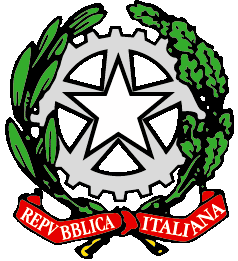 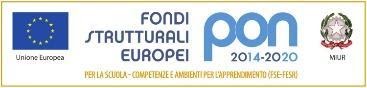 agraria agroalimentare agroindustria | chimica, materiali e biotecnologie | costruzioni, ambiente e territorio | sistema moda | servizi socio-sanitari | servizi per la sanità e l'assistenza sociale | corso operatore del benessere | agenzia formativa Regione Toscana  IS0059 – ISO9001agraria agroalimentare agroindustria | chimica, materiali e biotecnologie | costruzioni, ambiente e territorio | sistema moda | servizi socio-sanitari | servizi per la sanità e l'assistenza sociale | corso operatore del benessere | agenzia formativa Regione Toscana  IS0059 – ISO9001agraria agroalimentare agroindustria | chimica, materiali e biotecnologie | costruzioni, ambiente e territorio | sistema moda | servizi socio-sanitari | servizi per la sanità e l'assistenza sociale | corso operatore del benessere | agenzia formativa Regione Toscana  IS0059 – ISO9001www.e-santoni.edu.ite-mail: piis003007@istruzione.itPEC: piis003007@pec.istruzione.itNome    Cognome del docente        Vanessa ButtòNome    Cognome del docente        Vanessa ButtòDisciplina insegnata Igiene e cultura medico sanitariaDisciplina insegnata Igiene e cultura medico sanitariaLibro di testo: “Igiene e cultura medico-sanitaria” Vol.B /Antonella Bedendo/ Ed. Poseidonia scuolaLibro di testo: “Igiene e cultura medico-sanitaria” Vol.B /Antonella Bedendo/ Ed. Poseidonia scuolaClasse e Sezione5HIndirizzo di studioSSASCOMPETENZE ED OBIETTIVI TRASVERSALI PROGRAMMATI DAL CONSIGLIO DI CLASSE  Tali competenze e obiettivi sono stati individuati tenendo conto delle generali finalità educative e formative del nostro Istituto e delle decisioni dei Dipartimenti, dopo una attenta valutazione della situazione di partenza della classe e in continuità con il lavoro degli anni precedenti. Il C.d.C. ritiene che gli studenti debbano acquisire le competenze chiave di cittadinanza europee.Le competenze saranno articolate facendo riferimento agli obiettivi relativi ai principali assi culturali.Competenze Chiave di Cittadinanza per l’apprendimento permanenteCompetenza multi linguisticaCompetenza matematica e competenza in scienze, tecnologie e ingegneriaCompetenza digitaleCompetenza personale, sociale e capacità di imparare ad imparareCompetenza in materia di cittadinanzaCompetenza imprenditorialeCompetenza in materia di consapevolezza ed espressione culturaleCompetenze ed Obiettivi relazionali e comportamentali Obiettivo: potenziare la personalità attraverso un approfondimento della conoscenza di sé e delle proprie capacità.      Competenze da acquisire:analizzare in chiave critica il proprio comportamento e gli stati d’animo che lo determinano;attuare comportamenti responsabili nei confronti di sé e della propria formazione attraverso: l’ordine nella persona e nel proprio lavoro; una equilibrata stima di sé; una applicazione motivata; il desiderio di partecipare e rendersi utile.Obiettivo: sviluppare le capacità relazionali.            Competenze da acquisire:attuare confronti tra la propria realtà e quella altrui;rispettare le norme basilari di comportamento;comunicare e cooperare nel rispetto delle specificità di ciascuno;lavorare in gruppo come mezzo di scambio e confronto culturale con i propri compagni.Obiettivo: spirito di iniziativa e imprenditorialitàCompetenze da acquisire:collaborare attivamente alla costruzione della lezione partecipando in modo attivo;utilizzare le conoscenze e le tecniche acquisite per la risoluzione di problemi in contesti noti e nuovi.Competenze e Obiettivi cognitiviObiettivo: acquisire un metodo di studio e di lavoro individuale:Lo studente:è consapevole delle proprie capacità logiche e le sa attivare attraverso operazioni di analisi, di confronto, di sistemazione di dati, di astrazione, di progettazione;è capace di usare correttamente gli strumenti di ciascuna disciplina;rispetta i tempi, le modalità di lavoro, le richieste dell’insegnante relative all’impegno personale sia a scuola sia a casa;è progressivamente sempre più autonomo nella scelta e nell’organizzazione del proprio studio attraverso la consapevolezza dei propri processi di apprendimento;ha acquisito i contenuti, la terminologia specifica, i procedimenti delle varie discipline;ha esercitato e potenziato la capacità di comprendere, applicare e interpretare i contenuti delle varie discipline;ha acquisito competenze di base di analisi, sintesi e di elaborazione personale;ha avuto modo di confrontarsi con diversi stili di apprendimento.Obiettivo: Consapevolezza ed espressione culturaleLo studente sa:esprimere giudizi argomentati e motivati;fruire in modo consapevole di messaggi multimediali, audiovisivi, teatrali, artistici, anche grazie a visite guidate e viaggi di istruzione.A questi obiettivi faranno riferimento gli obiettivi specifici delle discipline formulati dai docenti nelle programmazioni educativo-didattiche personali che costituiscono parte integrante di questo documento.
COMPETENZE ED OBIETTIVI TRASVERSALI PROGRAMMATI DAL CONSIGLIO DI CLASSE  Tali competenze e obiettivi sono stati individuati tenendo conto delle generali finalità educative e formative del nostro Istituto e delle decisioni dei Dipartimenti, dopo una attenta valutazione della situazione di partenza della classe e in continuità con il lavoro degli anni precedenti. Il C.d.C. ritiene che gli studenti debbano acquisire le competenze chiave di cittadinanza europee.Le competenze saranno articolate facendo riferimento agli obiettivi relativi ai principali assi culturali.Competenze Chiave di Cittadinanza per l’apprendimento permanenteCompetenza multi linguisticaCompetenza matematica e competenza in scienze, tecnologie e ingegneriaCompetenza digitaleCompetenza personale, sociale e capacità di imparare ad imparareCompetenza in materia di cittadinanzaCompetenza imprenditorialeCompetenza in materia di consapevolezza ed espressione culturaleCompetenze ed Obiettivi relazionali e comportamentali Obiettivo: potenziare la personalità attraverso un approfondimento della conoscenza di sé e delle proprie capacità.      Competenze da acquisire:analizzare in chiave critica il proprio comportamento e gli stati d’animo che lo determinano;attuare comportamenti responsabili nei confronti di sé e della propria formazione attraverso: l’ordine nella persona e nel proprio lavoro; una equilibrata stima di sé; una applicazione motivata; il desiderio di partecipare e rendersi utile.Obiettivo: sviluppare le capacità relazionali.            Competenze da acquisire:attuare confronti tra la propria realtà e quella altrui;rispettare le norme basilari di comportamento;comunicare e cooperare nel rispetto delle specificità di ciascuno;lavorare in gruppo come mezzo di scambio e confronto culturale con i propri compagni.Obiettivo: spirito di iniziativa e imprenditorialitàCompetenze da acquisire:collaborare attivamente alla costruzione della lezione partecipando in modo attivo;utilizzare le conoscenze e le tecniche acquisite per la risoluzione di problemi in contesti noti e nuovi.Competenze e Obiettivi cognitiviObiettivo: acquisire un metodo di studio e di lavoro individuale:Lo studente:è consapevole delle proprie capacità logiche e le sa attivare attraverso operazioni di analisi, di confronto, di sistemazione di dati, di astrazione, di progettazione;è capace di usare correttamente gli strumenti di ciascuna disciplina;rispetta i tempi, le modalità di lavoro, le richieste dell’insegnante relative all’impegno personale sia a scuola sia a casa;è progressivamente sempre più autonomo nella scelta e nell’organizzazione del proprio studio attraverso la consapevolezza dei propri processi di apprendimento;ha acquisito i contenuti, la terminologia specifica, i procedimenti delle varie discipline;ha esercitato e potenziato la capacità di comprendere, applicare e interpretare i contenuti delle varie discipline;ha acquisito competenze di base di analisi, sintesi e di elaborazione personale;ha avuto modo di confrontarsi con diversi stili di apprendimento.Obiettivo: Consapevolezza ed espressione culturaleLo studente sa:esprimere giudizi argomentati e motivati;fruire in modo consapevole di messaggi multimediali, audiovisivi, teatrali, artistici, anche grazie a visite guidate e viaggi di istruzione.A questi obiettivi faranno riferimento gli obiettivi specifici delle discipline formulati dai docenti nelle programmazioni educativo-didattiche personali che costituiscono parte integrante di questo documento.
Descrizione di conoscenze e abilità, suddivise in unità di apprendimento o didattiche, evidenziando per ognuna quelle essenziali o minime Modulo 1 MALATTIE GENETICHEEreditarietà e alterazioni casuali.I principali agenti teratogeni: microrganismi, farmaci, sostanze tossiche/inquinanti Le malattie infettive del gruppo TORCH e le mutazioni casuali: prevenzione primaria.Le malattie geniche: ereditarietà mendeliana, mutazioni casuali (agenti eziologici e fattori di rischio)Eziopatogenesi di alcune tra le malattie geniche, autosomico-recessive a rilevanza sociale: galattosemia, fenilchetonuria, talassemie.Le malattie genomiche autosomiche ed eterocromosomiche: Sindrome di Down, Turner, Klinefelter.(screening pre e neonatale).Indagini prenatali: esami ematici, ecografia, amniocentesi, villocentesi, funicolocentesi, translucenza nucale, duo/tri test, test DNA fetale.Lo screening neonatale https://www.osservatorioscreening.it/screening-neonatale/#pannelloIVG Legge 194/1978Competenze: conoscere le molecole legate all’ereditarietà. Competenze base sull’ereditarietà Abilità: riconoscere le principali sindromiObiettivi Minimi: sapere cos’è l’ereditarietà e la trasmissione dei caratteri ereditari; quali sono le malattie del gruppo TORCH; saper descrivere principali malattie come galattosemia, fenilchetonuria, talassemie (malattie autosomiche recessive); saper descrivere le principali malattie autosomiche come sindrome di Down; principali indagini prenatali: ecografia, amniocentesi, villocentesi. Cos’è la legge 194/1978Modulo 2 LE PATOLOGIE NEONATALI PIU’ FREQUENTILe malattie infettiveLe malattie esantematiche: morbillo, varicella e rosoliaParotite PertosseLa prevenzione primaria, secondaria, terziariaLa vaccinazioneDisposizione in materia di prevenzione vaccinale secondo Legge di conversione 31 luglio 2017, n. 119Effetto gregge e immunità sterilizzanteCompetenze: conoscere le dinamiche delle malattie infettive, conoscere il concetto di eziologia, contagiosità, portatore sano.Abilità: saper riconoscere una malattia esantematica, adottare tecniche di osservazione, distinguere i principali stati patologici.Obiettivi minimi: saper cosa sono le malattie esantematiche, cos’è la prevenzione primaria, secondaria e terziaria. Vaccinazioni e immunità di greggeModulo 3 LA DISABILITA’Definizione di diversamente abileLa disabilità motoria e psichica secondo DSMVEziologia della disabilitàRitardo mentale e QIParalisi cerebrale infantileLe distrofie: Duchenne, Becker, MiotonicaLe epilessie: grande male e piccolo maleAbilità: riconoscere i bisogni sociosanitari degli utenti;scegliere gli interventi più appropriati ai bisogni individuati; riconoscere caratteristiche, condizioni e principi metodologici di fondo del lavoro sociale e sanitario.Competenze:UTILIZZARE METODOLOGIE E STRUMENTI OPERATIVI PER COLLABORARE A RILEVARE I BISOGNI SOCIO-SANITARI DEL TERRITORIO E CONCORRERE A PREDISPORRE ED ATTUARE PROGETTI INDIVIDUALI, DI GRUPPO E DI COMUNITA’CONTRIBUIRE A PROMUOVERE STILIDI VITA SANI E RISPETTOSI DELLE NORME IGIENICHE, DELLA CORRETTA ALIMENTAZIONE E DELLA SICUREZZA, A TUTELA DEL DIRITTO ALLA SALUTE E DEL BENESSERE DELLE PERSONE.Obiettivi minimi:sapere chi è e che bisogni ha una persona diversamente abile. Cos’è la paralisi cerebrale infantile, conoscere le principali distrofie. Sapere cos’è l’epilessiaModulo 4 BISOGNI SOCIO-SANITARI DELLA SOCIETÀ:Interventi sanitari per la persona con disabilità (UFC 3 UD 10b; 7 h argomenti modulo OSS):L’assistenza domiciliare integrata ADI I servizi sanitari per la persona con disabilitàIl lavoro di equipe e l’approccio multidimensionale della disabilitàLa qualità della vita della persona disabileAssistenza di base in riferimento alle attività di vita della persona disabile: facilitazione/adattamento per la cura di se, alimentazione, sicurezza psico-fisica, affettività, socializzazione, sessualità.Abilità: riconoscere i bisogni sociosanitari degli utenti;scegliere gli interventi più appropriati ai bisogni individuati; riconoscere caratteristiche, condizioni e principi metodologici di fondo del lavoro sociale e sanitario.Competenze:UTILIZZARE METODOLOGIE E STRUMENTI OPERATIVI PER COLLABORARE A RILEVARE I BISOGNI SOCIO-SANITARI DEL TERRITORIO E CONCORRERE A PREDISPORRE ED ATTUARE PROGETTI INDIVIDUALI, DI GRUPPO E DI COMUNITA’CONTRIBUIRE A PROMUOVERE STILIDI VITA SANI E RISPETTOSI DELLE NORME IGIENICHE, DELLA CORRETTA ALIMENTAZIONE E DELLA SICUREZZA, A TUTELA DEL DIRITTO ALLA SALUTE E DEL BENESSERE DELLE PERSONE.Obiettivi minimi:disabilità motoria e psichica; ritardo mentale e QI; le epilessie; assistenza domiciliare integrata. Lavoro di equipe per la disabilità; assistenza di base per una persona disabile.5° Modulo  LA SENESCENZALa senescenza (caratteristiche biologiche)Le teorie dell’invecchiamento biologico e psicologicoEpidemiologia dei principali problemi di salute della popolazione anziana; le polipatologie/comorbillitàI fondamenti dei principali PDTA (percorsi diagnostici, terapeutici, assistenziali)Le malattie cronico degenerative a rilevanza sociale:BPCOAterosclerosi, arteriosclerosiIctus ed ischemieDemenze ischemicheMalattie cerebrovascolariDiabeteIpertensioneNeoplasie colon e polmoneSindromi neurodegenerativeLe demenzeMorbo di Parkinson Morbo di AlzheimerAbilità: Riconoscere i bisogni sociosanitari degli utentiCompetenze:utilizzare metodologie e strumenti operativi per collaborare a rilevare i bisogni socio-sanitari del          territorio e concorrere a predisporre ed attuare progetti individuali, di gruppo e di comunitàcontribuire a promuovere stili di vita rispettosi delle norme igieniche, della corretta alimentazione e della sicurezza, a tutela del diritto alla salute e del benessere delle persone raccogliere, archiviare e trasmettere dati relativi alle attività professionali svolte ai fini del monitoraggio e della valutazione degli interventi e dei serviziobiettivi minimi:saper descrivere l’invecchiamento biologico e psicologico, saper cosa si intende per polipatologia. Conoscere le principali patologie a carico dei vari sistemi. Saper descrivere la persona affetta da morbo di Morbo di Parkinson e Morbo di AlzheimerDescrizione di conoscenze e abilità, suddivise in unità di apprendimento o didattiche, evidenziando per ognuna quelle essenziali o minime Modulo 1 MALATTIE GENETICHEEreditarietà e alterazioni casuali.I principali agenti teratogeni: microrganismi, farmaci, sostanze tossiche/inquinanti Le malattie infettive del gruppo TORCH e le mutazioni casuali: prevenzione primaria.Le malattie geniche: ereditarietà mendeliana, mutazioni casuali (agenti eziologici e fattori di rischio)Eziopatogenesi di alcune tra le malattie geniche, autosomico-recessive a rilevanza sociale: galattosemia, fenilchetonuria, talassemie.Le malattie genomiche autosomiche ed eterocromosomiche: Sindrome di Down, Turner, Klinefelter.(screening pre e neonatale).Indagini prenatali: esami ematici, ecografia, amniocentesi, villocentesi, funicolocentesi, translucenza nucale, duo/tri test, test DNA fetale.Lo screening neonatale https://www.osservatorioscreening.it/screening-neonatale/#pannelloIVG Legge 194/1978Competenze: conoscere le molecole legate all’ereditarietà. Competenze base sull’ereditarietà Abilità: riconoscere le principali sindromiObiettivi Minimi: sapere cos’è l’ereditarietà e la trasmissione dei caratteri ereditari; quali sono le malattie del gruppo TORCH; saper descrivere principali malattie come galattosemia, fenilchetonuria, talassemie (malattie autosomiche recessive); saper descrivere le principali malattie autosomiche come sindrome di Down; principali indagini prenatali: ecografia, amniocentesi, villocentesi. Cos’è la legge 194/1978Modulo 2 LE PATOLOGIE NEONATALI PIU’ FREQUENTILe malattie infettiveLe malattie esantematiche: morbillo, varicella e rosoliaParotite PertosseLa prevenzione primaria, secondaria, terziariaLa vaccinazioneDisposizione in materia di prevenzione vaccinale secondo Legge di conversione 31 luglio 2017, n. 119Effetto gregge e immunità sterilizzanteCompetenze: conoscere le dinamiche delle malattie infettive, conoscere il concetto di eziologia, contagiosità, portatore sano.Abilità: saper riconoscere una malattia esantematica, adottare tecniche di osservazione, distinguere i principali stati patologici.Obiettivi minimi: saper cosa sono le malattie esantematiche, cos’è la prevenzione primaria, secondaria e terziaria. Vaccinazioni e immunità di greggeModulo 3 LA DISABILITA’Definizione di diversamente abileLa disabilità motoria e psichica secondo DSMVEziologia della disabilitàRitardo mentale e QIParalisi cerebrale infantileLe distrofie: Duchenne, Becker, MiotonicaLe epilessie: grande male e piccolo maleAbilità: riconoscere i bisogni sociosanitari degli utenti;scegliere gli interventi più appropriati ai bisogni individuati; riconoscere caratteristiche, condizioni e principi metodologici di fondo del lavoro sociale e sanitario.Competenze:UTILIZZARE METODOLOGIE E STRUMENTI OPERATIVI PER COLLABORARE A RILEVARE I BISOGNI SOCIO-SANITARI DEL TERRITORIO E CONCORRERE A PREDISPORRE ED ATTUARE PROGETTI INDIVIDUALI, DI GRUPPO E DI COMUNITA’CONTRIBUIRE A PROMUOVERE STILIDI VITA SANI E RISPETTOSI DELLE NORME IGIENICHE, DELLA CORRETTA ALIMENTAZIONE E DELLA SICUREZZA, A TUTELA DEL DIRITTO ALLA SALUTE E DEL BENESSERE DELLE PERSONE.Obiettivi minimi:sapere chi è e che bisogni ha una persona diversamente abile. Cos’è la paralisi cerebrale infantile, conoscere le principali distrofie. Sapere cos’è l’epilessiaModulo 4 BISOGNI SOCIO-SANITARI DELLA SOCIETÀ:Interventi sanitari per la persona con disabilità (UFC 3 UD 10b; 7 h argomenti modulo OSS):L’assistenza domiciliare integrata ADI I servizi sanitari per la persona con disabilitàIl lavoro di equipe e l’approccio multidimensionale della disabilitàLa qualità della vita della persona disabileAssistenza di base in riferimento alle attività di vita della persona disabile: facilitazione/adattamento per la cura di se, alimentazione, sicurezza psico-fisica, affettività, socializzazione, sessualità.Abilità: riconoscere i bisogni sociosanitari degli utenti;scegliere gli interventi più appropriati ai bisogni individuati; riconoscere caratteristiche, condizioni e principi metodologici di fondo del lavoro sociale e sanitario.Competenze:UTILIZZARE METODOLOGIE E STRUMENTI OPERATIVI PER COLLABORARE A RILEVARE I BISOGNI SOCIO-SANITARI DEL TERRITORIO E CONCORRERE A PREDISPORRE ED ATTUARE PROGETTI INDIVIDUALI, DI GRUPPO E DI COMUNITA’CONTRIBUIRE A PROMUOVERE STILIDI VITA SANI E RISPETTOSI DELLE NORME IGIENICHE, DELLA CORRETTA ALIMENTAZIONE E DELLA SICUREZZA, A TUTELA DEL DIRITTO ALLA SALUTE E DEL BENESSERE DELLE PERSONE.Obiettivi minimi:disabilità motoria e psichica; ritardo mentale e QI; le epilessie; assistenza domiciliare integrata. Lavoro di equipe per la disabilità; assistenza di base per una persona disabile.5° Modulo  LA SENESCENZALa senescenza (caratteristiche biologiche)Le teorie dell’invecchiamento biologico e psicologicoEpidemiologia dei principali problemi di salute della popolazione anziana; le polipatologie/comorbillitàI fondamenti dei principali PDTA (percorsi diagnostici, terapeutici, assistenziali)Le malattie cronico degenerative a rilevanza sociale:BPCOAterosclerosi, arteriosclerosiIctus ed ischemieDemenze ischemicheMalattie cerebrovascolariDiabeteIpertensioneNeoplasie colon e polmoneSindromi neurodegenerativeLe demenzeMorbo di Parkinson Morbo di AlzheimerAbilità: Riconoscere i bisogni sociosanitari degli utentiCompetenze:utilizzare metodologie e strumenti operativi per collaborare a rilevare i bisogni socio-sanitari del          territorio e concorrere a predisporre ed attuare progetti individuali, di gruppo e di comunitàcontribuire a promuovere stili di vita rispettosi delle norme igieniche, della corretta alimentazione e della sicurezza, a tutela del diritto alla salute e del benessere delle persone raccogliere, archiviare e trasmettere dati relativi alle attività professionali svolte ai fini del monitoraggio e della valutazione degli interventi e dei serviziobiettivi minimi:saper descrivere l’invecchiamento biologico e psicologico, saper cosa si intende per polipatologia. Conoscere le principali patologie a carico dei vari sistemi. Saper descrivere la persona affetta da morbo di Morbo di Parkinson e Morbo di AlzheimerTIPOLOGIE DI VERIFICA, ELABORATI ED ESERCITAZIONI Prove non strutturate che prevederanno domande e presentazione di casi mirati a far emergere conoscenze, abilità e competenze.Prove strutturate e semi strutturateSimulazione di prova d’esame
TIPOLOGIE DI VERIFICA, ELABORATI ED ESERCITAZIONI Prove non strutturate che prevederanno domande e presentazione di casi mirati a far emergere conoscenze, abilità e competenze.Prove strutturate e semi strutturateSimulazione di prova d’esame
CRITERI PER LE VALUTAZIONI La valutazione terrà conto della conoscenza e comprensione degli argomenti, della capacità di comunicare con linguaggio adeguato le informazioni acquisite, di analizzare e sintetizzare i contenuti. La valutazione terrà inoltre conto dell’interesse e della partecipazione attiva alle lezioni, della puntualità nell’eseguire i compiti a casa, del senso di responsabilità dimostrato durante tutte le attività proposte Saranno tenuti in considerazione anche l’impegno nel recuperare le lacune e i progressi fatti dall’alunno rispetto alla sua situazione di partenza.CRITERI PER LE VALUTAZIONI La valutazione terrà conto della conoscenza e comprensione degli argomenti, della capacità di comunicare con linguaggio adeguato le informazioni acquisite, di analizzare e sintetizzare i contenuti. La valutazione terrà inoltre conto dell’interesse e della partecipazione attiva alle lezioni, della puntualità nell’eseguire i compiti a casa, del senso di responsabilità dimostrato durante tutte le attività proposte Saranno tenuti in considerazione anche l’impegno nel recuperare le lacune e i progressi fatti dall’alunno rispetto alla sua situazione di partenza.STRATEGIE METODOLOGICHE COMUNI Il Consiglio concorda le seguenti strategie metodologiche comuni da mettere in atto per il conseguimento delle competenze e degli obiettivi trasversali formulati.perseguire gli obiettivi condivisi nel consiglio di classe;coerente sviluppo della programmazione di classe con le finalità e gli obiettivi generali del PTOF e con quelli specifici disciplinari;costruzione di una verticalità didattica in cui seguire e potenziare il processo formativo degli studenticoinvolgere nel percorso formativo tutti i soggetti presenti nella scuola che promuovono la cultura della collaborazione e della condivisione;organizzare lezioni che utilizzino al meglio la molteplicità dei linguaggi comunicativi;utilizzare la classe come risorsa in apprendimenti e attività laboratoriali in piccoli gruppi, attività di coppia, attività di tutoring e aiuto tra pari, attività di cooperative learning;fornire all’occorrenza, spiegazioni individualizzate;rispettare i diversi tempi di assimilazione dei contenuti disciplinari;proporre i contenuti disciplinari in modo "problematico", per stimolare l'interesse e la partecipazione attiva dei discenti;stimolare l’interesse degli studenti tramite la discussione ed il confronto;promuovere l’interdisciplinarità attraverso la collaborazione dei docenti delle singole discipline ed in osservanza a quanto disposto dai progetti approvati dal collegio.METODOLOGIE E TIPOLOGIA DI VERIFICA Tutti i docenti si impegnano a verificare, attraverso la propria disciplina, il grado di conseguimento delle competenze e degli obiettivi trasversali sopra stabiliti. I risultati saranno discussi nei Consigli di Classe e comunicati agli studenti e alle famiglie attraverso scrutini e valutazioni interperiodali.Le prove delle singole discipline devono accertare in quale misura gli alunni stanno conseguendo gli obiettivi specifici.ATTIVITA’ DI RECUPERO Recupero in itinere Studio individuale Ritornare sugli stessi argomenti con il contributo di tutta la classe Organizzare specifiche attività per gruppi di studenti








STRATEGIE METODOLOGICHE COMUNI Il Consiglio concorda le seguenti strategie metodologiche comuni da mettere in atto per il conseguimento delle competenze e degli obiettivi trasversali formulati.perseguire gli obiettivi condivisi nel consiglio di classe;coerente sviluppo della programmazione di classe con le finalità e gli obiettivi generali del PTOF e con quelli specifici disciplinari;costruzione di una verticalità didattica in cui seguire e potenziare il processo formativo degli studenticoinvolgere nel percorso formativo tutti i soggetti presenti nella scuola che promuovono la cultura della collaborazione e della condivisione;organizzare lezioni che utilizzino al meglio la molteplicità dei linguaggi comunicativi;utilizzare la classe come risorsa in apprendimenti e attività laboratoriali in piccoli gruppi, attività di coppia, attività di tutoring e aiuto tra pari, attività di cooperative learning;fornire all’occorrenza, spiegazioni individualizzate;rispettare i diversi tempi di assimilazione dei contenuti disciplinari;proporre i contenuti disciplinari in modo "problematico", per stimolare l'interesse e la partecipazione attiva dei discenti;stimolare l’interesse degli studenti tramite la discussione ed il confronto;promuovere l’interdisciplinarità attraverso la collaborazione dei docenti delle singole discipline ed in osservanza a quanto disposto dai progetti approvati dal collegio.METODOLOGIE E TIPOLOGIA DI VERIFICA Tutti i docenti si impegnano a verificare, attraverso la propria disciplina, il grado di conseguimento delle competenze e degli obiettivi trasversali sopra stabiliti. I risultati saranno discussi nei Consigli di Classe e comunicati agli studenti e alle famiglie attraverso scrutini e valutazioni interperiodali.Le prove delle singole discipline devono accertare in quale misura gli alunni stanno conseguendo gli obiettivi specifici.ATTIVITA’ DI RECUPERO Recupero in itinere Studio individuale Ritornare sugli stessi argomenti con il contributo di tutta la classe Organizzare specifiche attività per gruppi di studenti








